          «05»  мая  2022 г.                    г. Елабуга                                   № 66Об утверждении Перечня имущества, передаваемого из муниципальной собственности муниципального образования город  Елабуга Елабужского муниципального района Республики Татарстан в муниципальную собственность муниципального образования Елабужский муниципальный район Республики ТатарстанВ соответствии с Федеральным законом от 06.10.2003  №131-ФЗ «Об общих принципах организации местного самоуправления в Российской Федерации», Уставом муниципального образования город Елабуга, Елабужский городской СоветРЕШИЛ:	1. Утвердить перечень имущества, передаваемого из муниципальной собственности муниципального образования город Елабуга Елабужского муниципального района Республики Татарстан в муниципальную собственность муниципального образования Елабужский муниципальный район Республики Татарстан (приложение №1).2. Контроль за исполнением настоящего решения  возложить на постоянную депутатскую комиссию по вопросам муниципального устройства, правопорядка и законности, градостроительства, инфраструктурного развития и реформирования ЖКХ3. Настоящее решение вступает в силу с момента его официального опубликования.Заместитель председателя                                                              К.В. Мокшин Приложение №1 к решению Елабужского  городского   Совета  ЕМР№  66  от « 05»  мая 2022г.Перечень имущества, передаваемого из муниципальной собственности муниципального образования город Елабуга Елабужского муниципального района в муниципальную собственность муниципального образования Елабужский муниципальный район Республики ТатарстанЕЛАБУЖСКИЙГОРОДСКОЙСОВЕТРЕСПУБЛИКА ТАТАРСТАН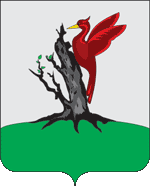 ТАТАРСТАН РЕСПУБЛИКАСЫАЛАБУГАШӘҺӘРСОВЕТЫ       РЕШЕНИЕ                               КАРАРНаименование недвижимого имуществаАдрес Характеристика Кадастровый номерСведения о стоимости имущества, руб.Внеплощадочные сети для объекта "Оптово-распределительный центр "Елабуга", расположенный по адресу: Республика Татарстан, Елабужский муниципальный район, муниципальное образование "г.Елабуга". Наружные сети водоснабжения. АУПТ (водяное)Республика Татарстан, Елабужский муниципальный район, г. Елабугапротяженность 182м.16:18:140401:49336 721 640,14Внеплощадочные сети для объекта "Оптово-распределительный центр "Елабуга", расположенный по адресу: Республика Татарстан, Елабужский муниципальный район, муниципальное образование "г.Елабуга". Наружные сети водоснабжения. Наружное пожаротушениеРеспублика Татарстан, Елабужский муниципальный район,  г. Елабугапротяженность 1379м.16:18:140401:493441 851 457,07Внеплощадочные сети для объекта "Оптово-распределительный центр "Елабуга", расположенный по адресу: Республика Татарстан, Елабужский муниципальный район, муниципальное образование "г.Елабуга". Наружные сети водоснабжения. Водопровод хоз питьевойРеспублика Татарстан, Елабужский муниципальный район,  г. Елабугапротяженность 61м.16:18:140401:49383 273 904,25Внепплощадочные сети для объекта "Оптово-распределительный центр "Елабуга" расположенный по адресу: Республика Татарстан, Елабужский муниципальный район, муниципальное образование "г.Елабуга". Наружные сети водоснабжения. Скважина для питьевого и хозяйственно-бытового водоснабжения.Республика Татарстан, Елабужский муниципальный район,  г. Елабугаглубина 160м.16:18:140401:516915 527 213,64Внепплощадочные сети для объекта "Оптово-распределительный центр "Елабуга" расположенный по адресу: Республика Татарстан, Елабужский муниципальный район, муниципальное образование "г.Елабуга". Наружные сети водоснабжения. Скважина для технического водоснабженияРеспублика Татарстан, Елабужский муниципальный район, г. Елабугаглубина 203м.16:18:140401:516810 836 086,46Внепплощадочные сети для объекта "Оптово-распределительный центр "Елабуга" расположенный по адресу: Республика Татарстан, Елабужский муниципальный район, муниципальное образование "г.Елабуга". Наружные сети водоснабжения. Скважина для технического водоснабженияРеспублика Татарстан, Елабужский муниципальный район, г. Елабугаглубина 203м.16:18:140401:51666 185 938,42Внепплощадочные сети для объекта "Оптово-распределительный центр "Елабуга" расположенный по адресу: Республика Татарстан, Елабужский муниципальный район, муниципальное образование "г.Елабуга". Наружные сети водоснабжения. Резервуар чистой водыРеспублика Татарстан, Елабужский муниципальный район, г. Елабугаобъем 25куб.м.16:18:140401:51643 997 822,27Внепплощадочные сети для объекта "Оптово-распределительный центр "Елабуга" расположенный по адресу: Республика Татарстан, Елабужский муниципальный район, муниципальное образование "г.Елабуга". Наружные сети водоснабжения. Резервуар чистой водыРеспублика Татарстан, Елабужский муниципальный район, г. Елабугаобъем 25куб.м.16:18:140401:51703 997 822,27Внепплощадочные сети для объекта "Оптово-распределительный центр "Елабуга" расположенный по адресу: Республика Татарстан, Елабужский муниципальный район, муниципальное образование "г.Елабуга". Наружные сети водоснабжения. Резервуары противопожарного запаса водыРеспублика Татарстан, Елабужский муниципальный район, г. Елабугаобъем 400куб.м.16:18:140401:516510 544 440,52Внепплощадочные сети для объекта "Оптово-распределительный центр "Елабуга" расположенный по адресу: Республика Татарстан, Елабужский муниципальный район, муниципальное образование "г.Елабуга". Наружные сети водоснабжения. Резервуары противопожарного запаса водыРеспублика Татарстан, Елабужский муниципальный район, г. Елабугаобъем 400куб.м.16:18:140401:516710 544 440,52Внеплощадочные сети для объекта «Оптово-распределительный центр «Елабуга». Наружные сети канализацииРеспублика Татарстан, Елабужский муниципальный район, г. Елабугапротяженность 404м.16:18:000000:139715976702,51Внепплощадочные сети для объекта "Оптово-распределительный центр "Елабуга" расположенный по адресу: Республика Татарстан, Елабужский муниципальный район, муниципальное образование "г.Елабуга". Наружные сети водоснабжения. Локальные очистные сооруженияРеспублика Татарстан, Елабужский муниципальный район, г. Елабугаплощадь 67,2кв.м.16:18:140401:51717 266 997,21Внеплощадочные сети для объекта «Оптово-распределительный центр «Елабуга», расположенный по адресу: Республика Татарстан, Елабужский муниципальный район, муниципальное образование «г. Елабуга». Котельная. Водозаборные сооружения. Блочно-модульная котельнаяРеспублика Татарстан, Елабужский муниципальный район, г. ЕлабугаПлощадь 114,3кв.м.16:18:140401:493524 552 177,92Нежилое зданиеРеспублика Татарстан, Елабужский муниципальный район, г. Елабуга, ул.Тугарова, д. 30Площадь 336,7кв.м.16:47:011405:43952 647 078,16